펜실베이니아 범죄 피해자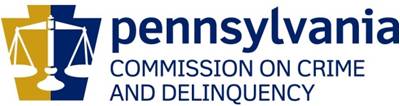 당신은 혼자가 아닙니다…범죄의 피해자가 된다는 것은 매우 힘든 일입니다. 당신의 일에 집중하지 못하거나 기억력이 떨어질 수도 있습니다. 이러한 것들은 범죄 피해자들에게 일반적으로 나타나는 일들입니다. 무료 서비스를 제공할 수 있는 피해자 보호 단체가 있습니다. 이러한 단체들은 당신의 질문에 답을 하고 도움이 되는 상담 서비스를 제공할 수 있습니다.  거주하는 카운티에 있는 기관을 찾으려면www.pcv.pccd.pa.gov 를 찾아보거나 아래 QR 코드를 스캔하고 “내 거주지에서 기관 찾아보기”를 선택하십시오. 범죄의 피해자로서 여러분에게는 권리가 있습니다. www.pcv.pccd.pa.gov를 검색하거나 아래 QR 코드를 스캔하여 누군가가 체포 및/또는 유죄 판결을 받은 경우 추가적인 권리를 행사하는 방법에 대한 정보를 포함하여 형사 사법 절차 전반에 걸쳐 여러분의 권리를 확인하고 피난처 및 보호 명령, 재정 지원 및 상담과 같은 내용을 즉시 사용할 수 있는 방법을 알아보십시오. 가정 폭력의 피해자라면, 여러분은 학대로부터 보호법(23 Pa.CS Ch. 61)에 따라 가정 폭력으로부터 보호 명령을 요청하는 청원서를 법원에 제출할 권리가 있습니다. 여기에는 다음이 포함될 수 있습니다:가해자가 더 이상의 학대 행위를 하지 못하도록 제지하는 명령; 가해자에게 당신의 집을 떠나도록 지시하는 명령; 가해자가 귀하의 거주지, 학교, 사업체 또는 직장에 들어가는 것을 막는 명령; 귀하 또는 다른 부모에게 귀하의 자녀에 대한 임시 양육권 또는 임시 방문을 부여하는 명령; 가해자가 법적 의무가 있는 경우 가해자가 귀하와 미성년 자녀를 부양하도록 지시하는 명령.성폭력, 협박 등의 피해를 입었다면, 성폭력 또는 협박의 피해자 보호법(42 Pa.C.S. Ch. 62A)에 의거 여러분은 법원에 가서 성폭력 보호 명령(SVPO)을 요청하는 청원서를 제출할 권리가 있습니다.중요한 현지 연락처 정보 - Adams County주 전체 연락처거주지 보호 프로그램피해자 변호인 펜실베이니아 사무소 - 800-563-6399 또는 www.ova.pa.gov 가해자 석방 통지펜실베이니아 주 피해자 알림 시스템 (PA-SAVIN) – 866-972-7284 또는 www.pcv.pccd.pa.gov재정적 지원피해자 보상 지원 프로그램 - 800-233-2339 또는 www.dave.pa.gov차일드라인펜실베이니아 주 복지부 – 800-932-0313 또는 www.dhs.pa.gov/contact/Pages/Report-Abuse.aspx가정 폭력 피해자가정 폭력 피해자SAFE Home/YWCA of  Hanover717-637-2125성폭력 피해자성폭력 피해자Pennsylvania Coalition Against Rape800-692-7445아동 학대 피해자아동 학대 피해자Adams County Victim Witness Assistance Program717-337-9844노인 학대 피해자(24시간 노인 학대 긴급 직통 전화 800-490-8505)노인 학대 피해자(24시간 노인 학대 긴급 직통 전화 800-490-8505)Adams County Victim Witness Assistance Program717-337-9844강력 범죄 피해자(살인 사건 포함)강력 범죄 피해자(살인 사건 포함)Adams County Victim Witness Assistance Program717-337-9844인신매매 피해자인신매매 피해자Adams County Victim Witness Assistance Program717-337-9844카운티 피해자/증인 사무실카운티 피해자/증인 사무실Adams County Victim Witness Assistance Program717-337-9844